107學年度校歌比賽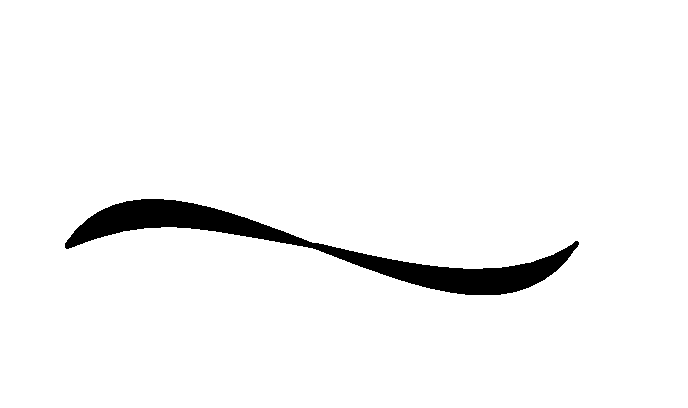 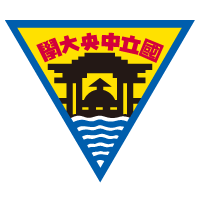 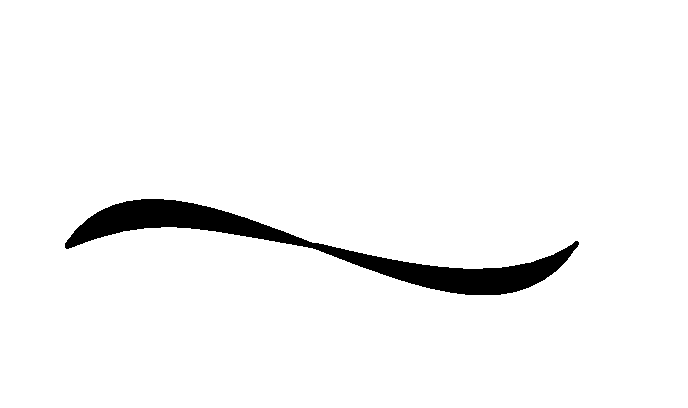 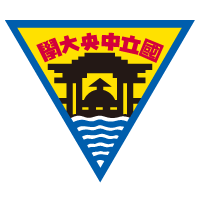 報名表填表說明：本報名表請於107年11月20日之前列印交至課外組(可雙面列印)收件確認。電子檔請一併以E-MAIL至：linkl@cc.ncu.edu.tw(主旨請註明：校歌參賽報名)。國立中央大學  107學年度校歌比賽  報名表國立中央大學  107學年度校歌比賽  報名表國立中央大學  107學年度校歌比賽  報名表國立中央大學  107學年度校歌比賽  報名表國立中央大學  107學年度校歌比賽  報名表參賽代表院別(請登記代表人所屬院別)或  社團名稱參賽代表院別(請登記代表人所屬院別)或  社團名稱參賽代表院別(請登記代表人所屬院別)或  社團名稱參賽隊名參賽人數參賽團隊 代表人(負責人/隊長)參賽團隊 代表人(負責人/隊長)參賽團隊 代表人(負責人/隊長)參賽團隊 代表人(負責人/隊長)參賽團隊 代表人(負責人/隊長)姓名：學號：手機：手機：手機：E-MAIL：隊伍簡介(至少200字)/出場介紹用：隊伍簡介(至少200字)/出場介紹用：隊伍簡介(至少200字)/出場介紹用：隊伍簡介(至少200字)/出場介紹用：隊伍簡介(至少200字)/出場介紹用：比賽伴奏樂曲選擇(請擇一勾選)：□指定曲：校歌 (欲使用本校播放版校歌伴唱帶者一律由音控處播放，無須另外燒錄光碟)；請下載本校官方無人聲伴奏校歌檔案作為參賽練習。□自備校歌編曲(可重新將校歌編曲，但以無人聲純伴奏校歌歌曲/如mp3)。比賽伴奏樂曲選擇(請擇一勾選)：□指定曲：校歌 (欲使用本校播放版校歌伴唱帶者一律由音控處播放，無須另外燒錄光碟)；請下載本校官方無人聲伴奏校歌檔案作為參賽練習。□自備校歌編曲(可重新將校歌編曲，但以無人聲純伴奏校歌歌曲/如mp3)。比賽伴奏樂曲選擇(請擇一勾選)：□指定曲：校歌 (欲使用本校播放版校歌伴唱帶者一律由音控處播放，無須另外燒錄光碟)；請下載本校官方無人聲伴奏校歌檔案作為參賽練習。□自備校歌編曲(可重新將校歌編曲，但以無人聲純伴奏校歌歌曲/如mp3)。比賽伴奏樂曲選擇(請擇一勾選)：□指定曲：校歌 (欲使用本校播放版校歌伴唱帶者一律由音控處播放，無須另外燒錄光碟)；請下載本校官方無人聲伴奏校歌檔案作為參賽練習。□自備校歌編曲(可重新將校歌編曲，但以無人聲純伴奏校歌歌曲/如mp3)。比賽伴奏樂曲選擇(請擇一勾選)：□指定曲：校歌 (欲使用本校播放版校歌伴唱帶者一律由音控處播放，無須另外燒錄光碟)；請下載本校官方無人聲伴奏校歌檔案作為參賽練習。□自備校歌編曲(可重新將校歌編曲，但以無人聲純伴奏校歌歌曲/如mp3)。校歌比賽參賽人員(至少6人，如不敷使用請自行增列)校歌比賽參賽人員(至少6人，如不敷使用請自行增列)校歌比賽參賽人員(至少6人，如不敷使用請自行增列)校歌比賽參賽人員(至少6人，如不敷使用請自行增列)校歌比賽參賽人員(至少6人，如不敷使用請自行增列)姓名：    學號：姓名：    學號：姓名：    學號：姓名：    學號：姓名：    學號：姓名：    學號：姓名：    學號：姓名：    學號：姓名：    學號：姓名：    學號：姓名：    學號：姓名：    學號：姓名：    學號：姓名：    學號：姓名：    學號：姓名：    學號：姓名：    學號：姓名：    學號：姓名：    學號：姓名：    學號：